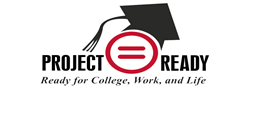 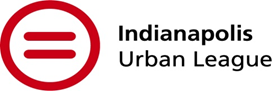 Estimado Padre/Tutor,Bienvenido a el programa de Project Ready!Al completer los ormularios adjuntos, Usted acepta que su hijo(a) participle en el programa Project Ready. Estos formularios incluyen lo siguiente:Forma de consentimiento Padre/Tutor. (Consent Form)Forma de entrada para el cliente. (Intake form)Forma de consentimiento para transporte ( Transportation Waiver Form)Forma para viaje  y excursiones  (Field Trip Form)Permiso para obtener r information  (Release of confidential Information form)Forma de excursion (Field trip form )Bench Mark 4  evaluacion (Assessments )Plan individual de desarollo para el colegio  (ICDP)Por favor lea y complete estas formas. Nosotros alentamos que su hijo(a) ayude a completar estas formas.Para ser inscrito en el programa de Project Ready, estas formas completas deben de ser entregadas a el coordinador Project Ready para el siguiente Viernes. La falta de entrega de estas formas va a considerer asu hijo(a) no elegible para el apoyo y los servicios.Si tiene usted alguna pregunta, por favor contacte al coordinador de Poject ready.Gracias y bienvenidos a la familia de Project Ready!